When you want to make a listing of information neat and easy to read in your writing piece, you can create a table. STEPS:Go to the Table pull-down menu and selecting Insert to Table to Insert Table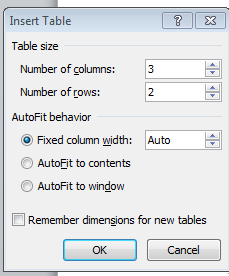 Choose your number of rows and columns. Input your dataPut your cursor in the top row and create another row for your HEADINGS.Do this by right clicking on the row and Inserting a Row.  Add headings to describe what is in each column.  BOLD your headings.Right click on top row and create another row for your table’s title.Then highlight the whole new row and right click and MERGE cells.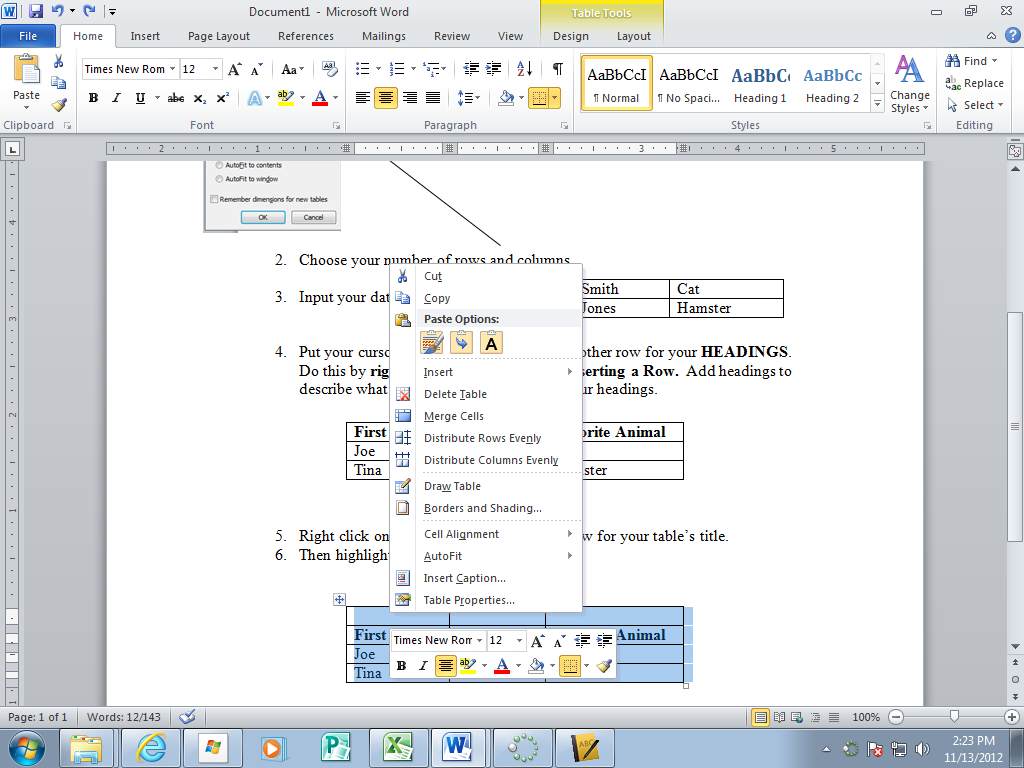 Type in your title.JoeSmithCatTinaJonesHamsterFirst NameLast NameFavorite AnimalJoeSmithCatTinaJonesHamsterFirst NameLast NameFavorite AnimalJoeSmithCatTinaJonesHamster                       Favorite Animals of Friends                       Favorite Animals of Friends                       Favorite Animals of FriendsFirst NameLast NameFavorite AnimalJoeSmithCatTinaJonesHamster